UruguayUruguayUruguayUruguayJune 2023June 2023June 2023June 2023MondayTuesdayWednesdayThursdayFridaySaturdaySunday12345678910111213141516171819202122232425Birthday of José Gervasio Artigas and Never Again Day2627282930NOTES: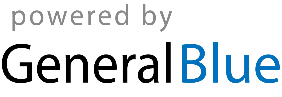 